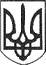 РЕШЕТИЛІВСЬКА МІСЬКА РАДАПОЛТАВСЬКОЇ ОБЛАСТІ(десята  сесія сьомого скликання)РІШЕННЯ21  вересня   2018 року                                                                          № 390-10-VIIПро передачу в  оренду земельні ділянкиКеруючись Земельним кодексом України, Законом України  «Про землеустрій», Законом України «Про оренду землі» та розглянувши заяви Решетилівська  міська рада ВИРІШИЛА:1. Передати в оренду Кісіль Тетяні Віталіївні земельну ділянку розміром 0,0055га  для розміщення тимчасової споруди (торгівельного павільйону) для провадження підприємницької діяльності, строком на 5 років  за адресою:м. Решетилівка, вул. Старокиївська. Кад.5324255100:30:001:0929.            2.   Передати  в оренду  Споживчому товариству «Астаріус»  земельну ділянку  розміром 0,0741га по цільовому призначенню: для обслуговування та обслуговування будівель торгівлі, строком на 5 років  за адресою:  м. Решетилівка, провул. Чкалова, 2б Кад.5324255100:30:002:0842.Секретар міської  ради                                                         О.А.Дядюнова